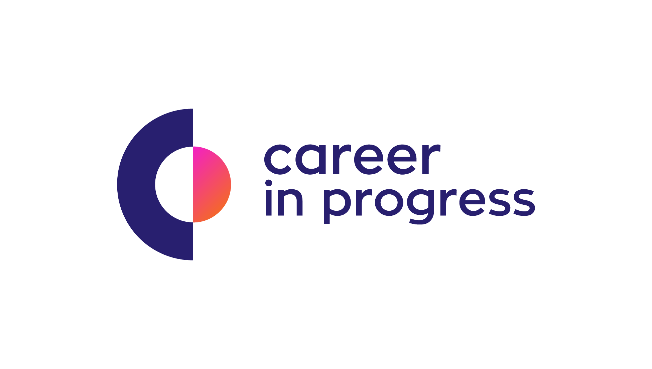 H Career In Progress (www.careerinprogress.gr) είναι μια εταιρεία παροχής Συμβουλευτικών Υπηρεσιών στους τομείς της Αναζήτησης Εργασίας, του Επαγγελματικού Προσανατολισμού και της Ανάπτυξης Επιχειρηματικής Ιδέας.Για λογαριασμό Συνεργάτη της, Εταιρείας Παροχής Λογιστικών, Φοροτεχνικών & Οικονομικών Υπηρεσιών στο κέντρο της Αθήνας, ζητά να καλύψει τη θέση:Λογιστή Α’ Τάξης Ο/Η υποψήφιος/υποψήφια θα αναλάβει τους παρακάτω ρόλους:Τήρηση βιβλίων (απλογραφικά-διπλογραφικά)Υποβολή δηλώσεων ΦΠΑ, παρακρατούμενων φόρων, φόρου εισοδήματος, κ.λπ.Έκδοση μηνιαίων αναφορών ελέγχου δαπανών και εταιρικής πληροφόρησης (reports)Συμφωνίες πελατών – προμηθευτών, μητρώου παγίων, ΜΥΦ κ.ά.Αναζητούμε έναν/μια Επαγγελματία με υψηλό αίσθημα υπευθυνότητας και:Πτυχίο Α.Ε.Ι. / Τ.Ε.Ι. Οικονομικής ή Λογιστικής κατεύθυνσης5+ έτη εμπειρίας σε οργανωμένο λογιστήριοΚάτοχος Άδειας Λογιστή Α’ ΤάξηςΆριστη γνώση ΕΛΠ, ΦΠΑ , ΦΜΥ, ΚΦΑΣ, φορολογίας εισοδήματος Άριστη γνώση ΚΦΕ, ΚΦΔΓνώση τήρησης βιβλίων Β & Γ κατηγορίας Απαραίτητη η γνώση αγγλικώνΆριστη γνώση Η/Υ και προγραμμάτων MS OfficeΑνεπτυγμένες οργανωτικές και επικοινωνιακές δεξιότητεςΆριστη γνώση φορολογικών διαδικασιών και υποχρεώσεωνΆριστη γνώση λογιστικής και φορολογικής νομοθεσίαςΓνώση των προγραμμάτων της Εpsilon Net θα εκτιμηθεί ιδιαίτεραΤι προφέρει η εταιρία:Σταθερό μισθό βάσει προσόντωνΠλήρης απασχόλησηΑσφαλιστική κάλυψη Εργασία σε ένα σύγχρονο και οργανωμένο περιβάλλον
Αποστολή βιογραφικού σημειώματος στο jobs@careerinprogress.gr με την ένδειξη 
(Λογιστής Α_Τάξης). 